 											แบบ  1.3
 		จำนวนนักเรียนที่เข้าร่วมกิจกรรมค่านิยมหลักของคนไทย  12  ประการ
 			โรงเรียน  ปราสาท  อำเภอปราสาท  จังหวัดสุรินทร์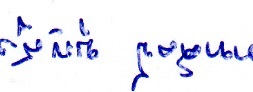 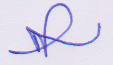 ช่วงชั้นจำนวนนักเรียนจำนวนนักเรียนชื่อกิจกรรมวิธีการจัดการเรียนรู้ช่วงชั้นทั้งหมดเข้าร่วมกิจกรรมชื่อกิจกรรมวิธีการจัดการเรียนรู้ปฐมวัย
เน้นในข้อ 1,ข้อ 3,
ข้อ 81081081.วันสำคัญ
2.กิจกรรมแหล่งเรียนรู้- จัดกิจกรรมปลูกฝังค่านิยมการรักชาติ  ศาสนา  พระมหากษัตริย์  ในวันสำคัญของชาติและวันสำคัญทางพระพุทธศาสนา  เช่น  กิจกรรมการให้ความรู้หน้าเสาธง  กิจกรรมวันภาษาไทย  กิจกรรมวันสุนทรภู่  กิจกรรมวันแม่แห่งชาติ  กิจกรรมวันพ่อแห่งชาติ  ผ่านการแสดงผลงานทางวิชาการ  เช่น  การระบายสีภาพ
- การทัศนศึกษานอกสถานที่ช่วงชั้นที่ 1
เน้นในข้อ 1,ข้อ 3,
ข้อ 81241241.วันสำคัญ
2.กิจกรรมแหล่งเรียนรู้
3.กิจกรรมพัฒนาผู้เรียน- จัดกิจกรรมปลูกฝังค่านิยมการรักชาติ  ศาสนา  พระมหากษัตริย์  ในวันสำคัญของชาติและวันสำคัญทางพระพุทธศาสนา  เช่น  กิจกรรมการให้ความรู้หน้าเสาธง  กิจกรรมวันภาษาไทย  กิจกรรมวันสุนทรภู่  กิจกรรมวันแม่แห่งชาติ  กิจกรรมวันพ่อแห่งชาติ  ผ่านการแสดงผลงานทางวิชาการ  เช่น  การเขียนคำขวัญ  การเขียนเรียงความ  การคัดลายมือ  หนังสือเล่มเล็ก เป็นต้น
 - จัดกิจกรรมปลูกฝังค่านิยมความกตัญญู  ในวันสำคัญของชาติ เช่น  กิจกรรมวันสุนทรภู่  กิจกรรมวันพ่อ  กิจกรรมวันแม่  ผ่านการแสดงผลงานทางวิชาการ  เช่น  การเขียนคำขวัญ  การเขียนเรียงความ  การคัดลายมือ  หนังสือเล่มเล็ก เป็นต้น
 - จัดกิจกรรมปลูกฝังให้นักเรียนมีศีลธรรม  ปฏิบัติตนเป็นพุทธศาสนิกชนที่ดี  เช่น  กิจกรรมวันสำคัญทางพระพุทธศาสนา  ผ่านการแสดงผลงานทางวิชาการ  เช่น  การเขียนคำขวัญ  การเขียนเรียงความ  การคัดลายมือ  หนังสือเล่มเล็ก เป็นต้น
- จัดกิจกรรมปลูกฝังให้นักเรียนรักชาติ  ศาสนา  พระมหากษัตริย์
เช่น  กิจกรรมวันพ่อ  วันแม่  วันสำคัญทางพระพุทธศาสนา  กิจกรรมเข้าค่ายพุทธบุตร  ช่วงชั้นที่ 2
เน้นในข้อ 2,ข้อ 4,
ข้อ 111521521.วันสำคัญ
2.กิจกรรมแหล่งเรียนรู้
3.กิจกรรมพัฒนาผู้เรียน
4.สภานักเรียน
- จัดกิจกรรมปลูกฝังค่านิยมการรักชาติ  ศาสนา  พระมหากษัตริย์  ในวันสำคัญของชาติและวันสำคัญทางพระพุทธศาสนา  เช่น  กิจกรรมการให้ความรู้หน้าเสาธง  กิจกรรมวันภาษาไทย  กิจกรรมวันสุนทรภู่  กิจกรรมวันแม่แห่งชาติ  กิจกรรมวันพ่อแห่งชาติ  ผ่านการแสดงผลงานทางวิชาการ  เช่น  การเขียนคำขวัญ  การเขียนเรียงความ  การคัดลายมือ  หนังสือเล่มเล็ก เป็นต้น - จัดกิจกรรมปลูกฝังค่านิยมความกตัญญู  ในวันสำคัญของชาติ เช่น  กิจกรรมวันสุนทรภู่  กิจกรรมวันพ่อ  กิจกรรมวันแม่  ผ่านการแสดงผลงานทางวิชาการ  เช่น  การเขียนคำขวัญ  การเขียนเรียงความ  การคัดลายมือ  หนังสือเล่มเล็ก เป็นต้น - จัดกิจกรรมปลูกฝังให้นักเรียนมีศีลธรรม  
ปฏิบัติตนเป็นพุทธศาสนิกชนที่ดี  เช่น  กิจกรรมวันสำคัญทางพระพุทธศาสนา  ผ่านการแสดงผลงานทางวิชาการ  เช่น  การเขียนคำขวัญ  การเขียนเรียงความ  การคัดลายมือ  หนังสือเล่มเล็ก เป็นต้น
- จัดกิจกรรมปลูกฝังให้นักเรียนรักชาติ  ศาสนา  พระมหากษัตริย์
เช่น  กิจกรรมวันพ่อ  วันแม่  วันสำคัญทางพระพุทธศาสนา  กิจกรรมเข้าค่ายพุทธบุตร  รวมจำนวนนักเรียนทั้งหมด  384  คน  เข้าร่วมกิจกรรม  384  คน
คิดเป็นร้อยละ  100จำนวนนักเรียนทั้งหมด  384  คน  เข้าร่วมกิจกรรม  384  คน
คิดเป็นร้อยละ  100